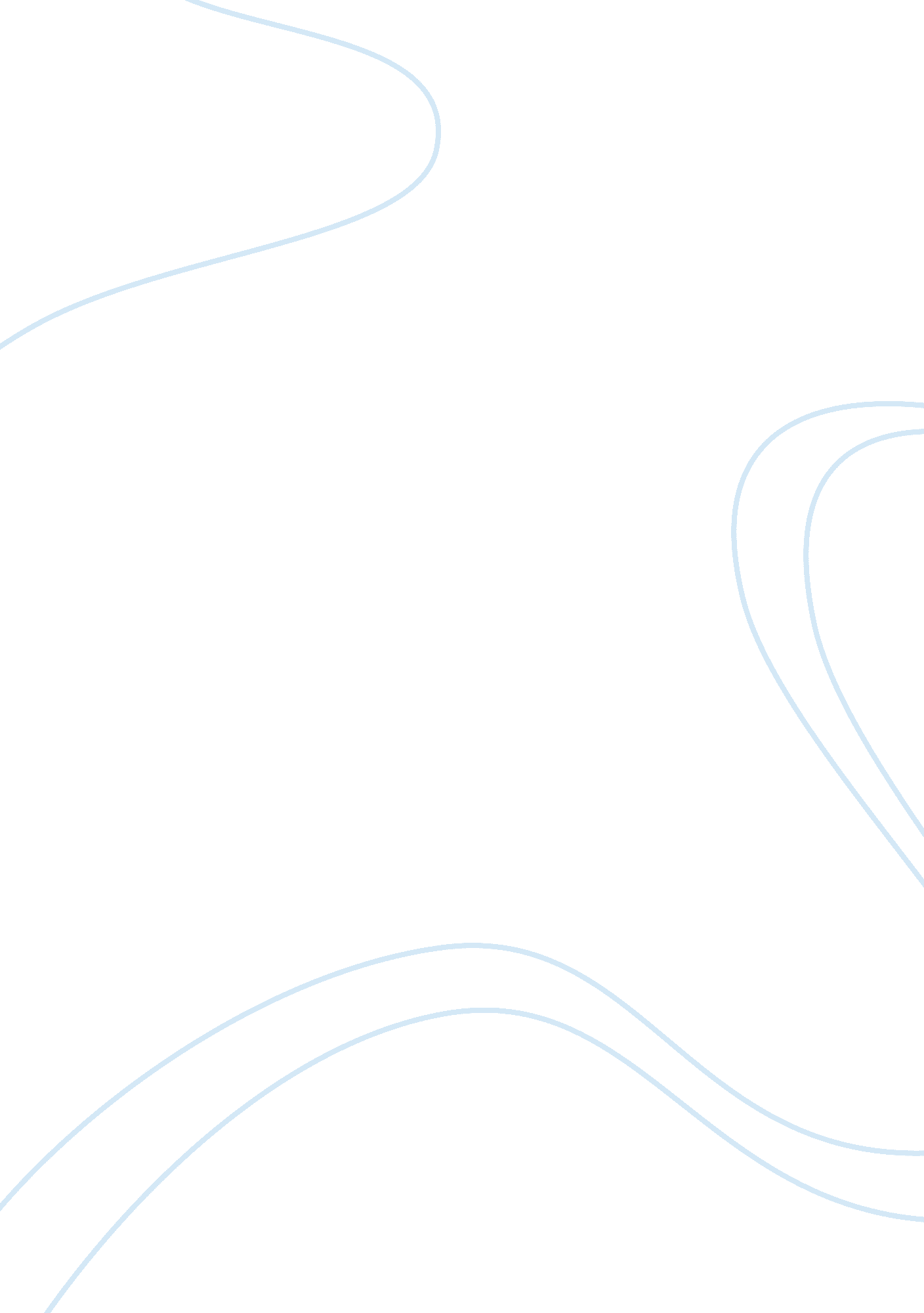 Geography - lab report exampleScience, Geography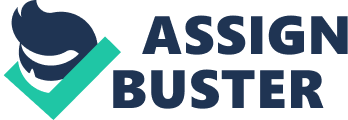 Geography Geography 2. The three varying Yellowfin Tuna’s categories of sustainability mainly results from the varying fishing application tactics. The Troll, Pole-and-line utilized in U. S Atlantic depicts “ Best Choice” owing to its insignificant or nil level of bycatch of Yellowfin Tuna, which is contrary to the Longline technique (MBAF). Conversely, the Longline method depicts “ Good Alternative” especially in U. S Atlantic and Hawaii owing to the strict regulations exercised by the respective or supervising authorities. Hence, yielding to the recommendable results compared when there is the absence of the imposed laws. 
The third category “ Good Alternative”, its application is mainly evident worldwide where the coverage encompasses unregulated sea regions. Hence, depict good records in comparison to other techniques if applied to the similar coverage. Additionally, Yellowfin Tuna’s capability to reproduce quickly also aids in boosting their sustainability despite heavy overfishing especially in the unregulated regions (MBAF). 
3. 
Fish 1 
Barramundi 
This is a US farmed fish reared in a sound and well-managed environment, hence it does not pose any danger to human consumption or other aquatic life. 
Fish 2 
Hake: White 
The fish forms the overfished category where there is the utilization of destructive methods especially to the other marine life or environment. In addition, it is unfit for consumption owing to its high mercury content besides other contaminants. 
Discussion 
Fish’s category chiefly relies on its environment and the mode of fishing that may pose either negative or positive impact on other aquatic life and environment (MBAF). For instance, fish that are in the same group with Hake White usually possess high mercury content besides being unfit for consumption, which is contrary to Barramundi. After attaining this information, I now prefer Barramundi fish, because it does not have any negative effects on human besides its rearing and fishing being environmentally friendly. 
Work Cited 
Monterey Bay Aquarium Foundation (MBAF). Monterey Bay Aquarium Seafood Watch. 1999-2012. Web. 29Th June 2012. 